关于举办“拥抱海洋，蓝色畅想”2018年江苏省研究生涉海类学术创新论坛的通知（第二轮）2018年9月28-30日·淮海工学院·江苏省连云港各兄弟高校、科研单位：　为深入贯彻落实习近平总书记海洋强国战略思想、推动涉海专业研究生人才培养质量、提升研究生的创新能力和学术水平，由江苏省教育厅、江苏省学位委员会主办，淮海工学院承办的 “拥抱海洋，蓝色畅想”2018年江苏省研究生涉海类学术创新论坛定于2018年9月28-30日在江苏省连云港市淮海工学院举行，热烈欢迎全国各高校、科研单位的青年学子踊跃报名参加！论坛组织主办：江苏省教育厅江苏省学位委员会承办：淮海工学院协办：国家藻类产业技术体系连云港综合试验站国家贝类产业技术体系连云港综合试验站论坛主题本次研究生学术创新论坛主要围绕海洋科学、海洋工程与技术、海洋资源与环境、海洋渔业科学与技术、船舶与海洋工程、水产养殖、海事管理等专业及涉海相关方向，以拥抱海洋，蓝色畅想为主题开展研究生学术交流。论坛将邀请本学科领域及江苏省海洋与渔业局等专家做主题报告。论坛时间与地点会议时间：2018年9月28-30日。会议地点：淮海工学院，具体会场安排见报到处。报到时间：2018年9月28日全天。离会时间：2018年9月30日全天。报到地点：江苏省连云港市海州区苍梧路36号桃园宾馆（东盐河路与苍梧路交汇处）论坛注册及费用本次会议无需注册费。各单位额定人员费用全免，会议结束后，凭票据实报实销。额定外参会人员入住桃园宾馆，差旅及食宿自理。参加论坛的代表请将会议回执（见附件 1） 于 2018年 9 月20日之前 E-mail 至本次会议邮箱 hhgxyhyxy@sina.com。会议正式通知将由会务组在报到时发放，需要提前获取会议通知的代表请与会务组联系。会议食宿参会专家：山海国际酒店，连云港市海州区学院路8号，联系电话：0518-81088888。参会研究生及带队老师：桃园宾馆，连云港市海州区苍梧路36号，联系电话：0518-85420888（乘车路线详见附件 2），28日晚餐和29日早餐在宾馆。论坛当天参会人员午餐和晚餐于淮海工学院餐厅就餐。会议论文、摘要及报告PPT收集会议论文、摘要及报告PPT（报告时间：15min）（格式详见附件 3）请各单位带队老师集中发送至本次会议联系信箱hhgxyhyxy@sina.com，摘要提交截止时间为2018 年 9 月 20日。请参会代表及时提交会议论文、摘要及报告PPT。会务组联系方式联系人：葛红星  吕玲玲电话：17851220506，13815666611E-mail：hhgxyhyxy@sina.com地址：江苏省连云港市海州区苍梧路59号淮海工学院邮编：222005附件1：参会回执单附件2：乘车路线附件3：2018年江苏省研究生涉海类学术创新论坛征文要求淮海工学院二〇一八年九月一日附件1：参会回执注：每个参会单位指定一名带队老师及附件2:乘车路线一、苏欣快客站—桃园宾馆（推荐公交）公交方案10路/24路/60路：车票2元，约15分钟。苏欣快客站上车，5站，同科汇丰国际站下车，步行200米。出租车方案全程约2.7公里，约8分钟，约8元。二、连云港新浦汽车总站—桃园宾馆公交方案15路：车票2元，约40分钟。利玛国际锦苑西站上车，11站，同科汇丰国际站下车，步行200米。116路/21路：车票2元，约50分钟。汽车总站上车，12/17站，同科汇丰国际站下车，步行200米。出租车方案全程约5.6公里，约17分钟，约13元。三、连云港火车东站—桃园宾馆公交方案B12：凭借火车票免费，火车站上车，4站，出口加工区站下车，步行155米，转乘游7，同科汇丰国际站下车，过马路后步行200米。出租车方案全程约23公里，约38分钟，约50元。四、桃园宾馆—淮海工学院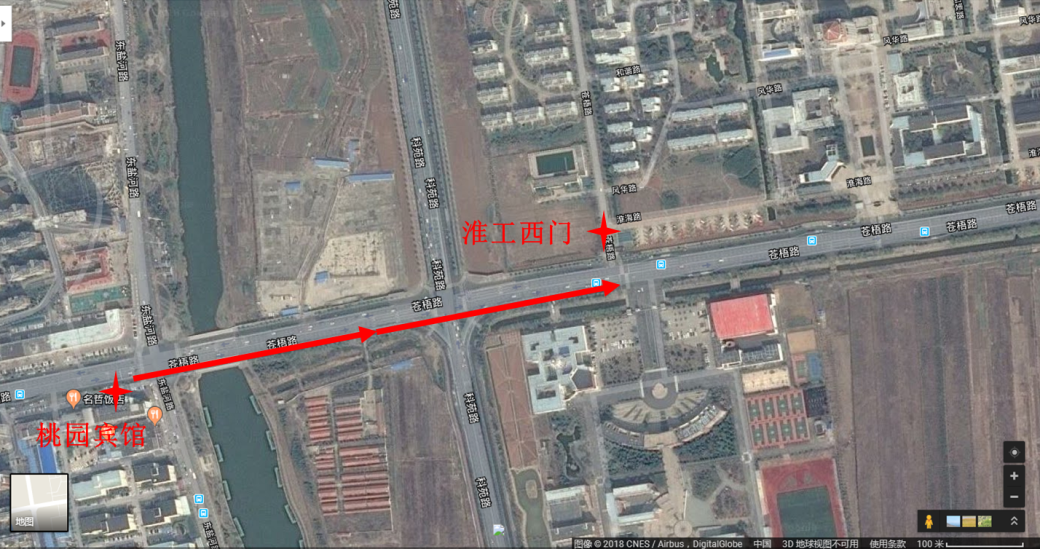 出宾馆门，右转直行（2个红绿灯），小于1公里，建议步行。附件3:2018年江苏省研究生涉海类学术创新论坛征文要求一、征文内容海洋科学、海洋工程与技术、水产养殖、海洋资源与环境、海洋渔业科学与技术、船舶与海洋工程、海事管理专业及涉海相关专业研究生学术创新论文。二、论文相关要求1.论文要求主题鲜明、突出创新、结构严谨，有较高的理论价值或实践意义；2.字数不超过6000字，用Word软件编排，发送电子稿件至邮箱：hhgxyhyxy@sina.com。3.书写顺序：标题、作者姓名、作者单位、邮政编码、关键词、正文、参考文献、作者简介。4.论文摘要300～500字左右。5.论文体例：（1）文章标题居中，一般不超过20字；副标题在标题下方，前方加破折号、居中。（2）作者姓名在标题下方，空一行，居中。作者单位和邮政编码在作者姓名下方，居中，外加圆括号。通讯作者用*号标注，共同通讯作者用#号标注，作者姓名用中文逗号相隔。（3）关键词一般不超过8个字。（4）正文中标题不超过3个层次。各级标题一律使用阿拉伯数字连续编号。一级标题序号用阿拉伯数字（1、2、3…），顶格。二级标题序号用2个阿拉伯数字（1.1、1.2…2.1、2.2…），用点号分开，顶格。三级标题序号用3个阿拉伯数字（1.1.1、1.1.2…1.2.1、1.2.2…），用2个点将数字分开，顶格。6.参考文献必须为公开出版物，参考文献序号必须用阿拉伯数字，并加方括号。顺序依次为：序号、作者姓名、文献名称、出版单位（或刊物名称）、出版年、版本（年、卷、期刊号）等。7.论文内容可以公开发表，不涉及保密问题，文责自负。姓名性别单位职称/职务联系电话E-mail论文/摘要题目